Публичный доклад муниципального бюджетного общеобразовательного учреждения «Средняя общеобразовательная школа № 1»  по итогам 2012 – 2013 учебного года.г. Сергиев ПосадЮридический адрес: 141300,  Московская область, г. Сергиев Посад, ул. 1-ой Ударной Армии, д.93.Местонахождение: 141300,  Московская область, г. Сергиев Посад, ул. 1-ой Ударной Армии, д.93. I  Педагогический состав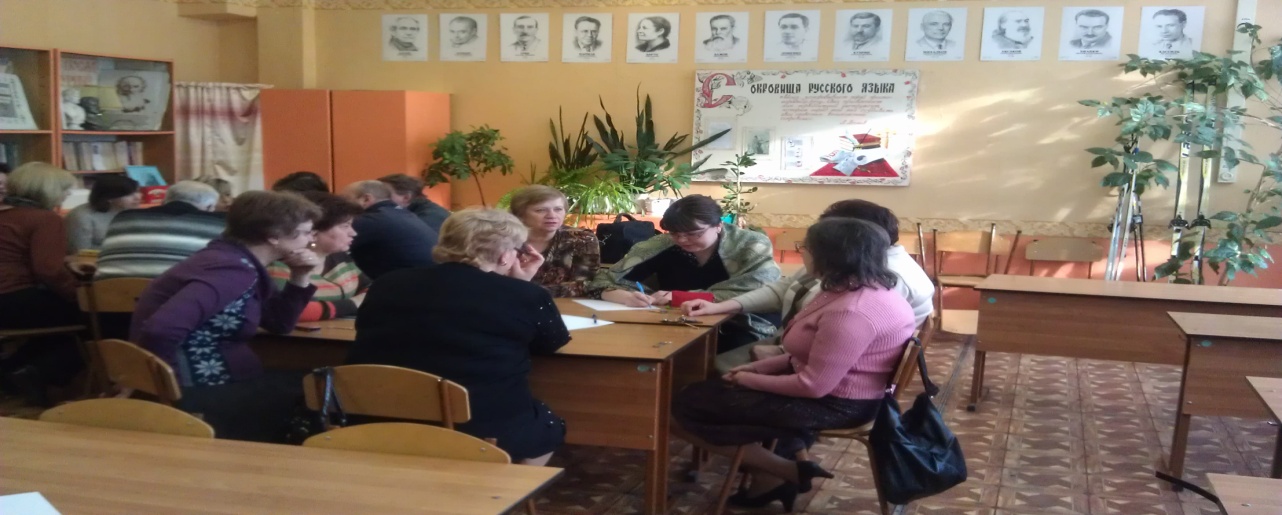 
В ОУ 1 руководитель, 5 заместителей , 35 учителей, 1 зав. библиотекой, 1 педагог-психолог. Средний возраст педагогического коллектива 46 лет.  На конец 2012-2013 учебного года 7 человек имеют высшую категорию, 15 человек- I категорию, 17 человек-II категорию, 3 чел - не имеют категории. 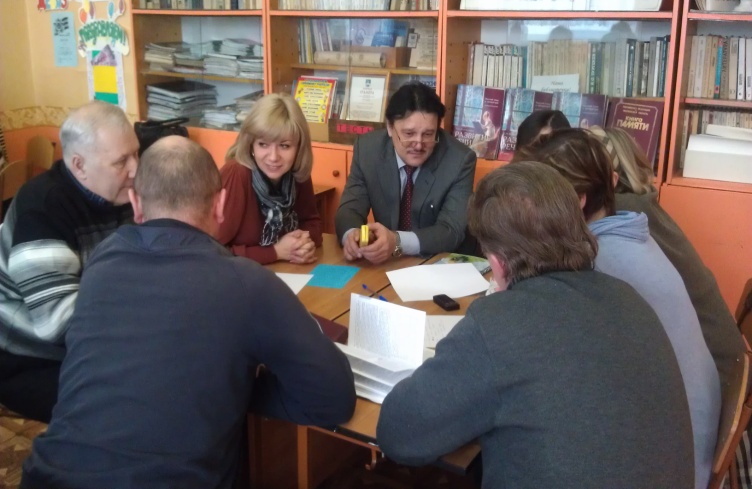 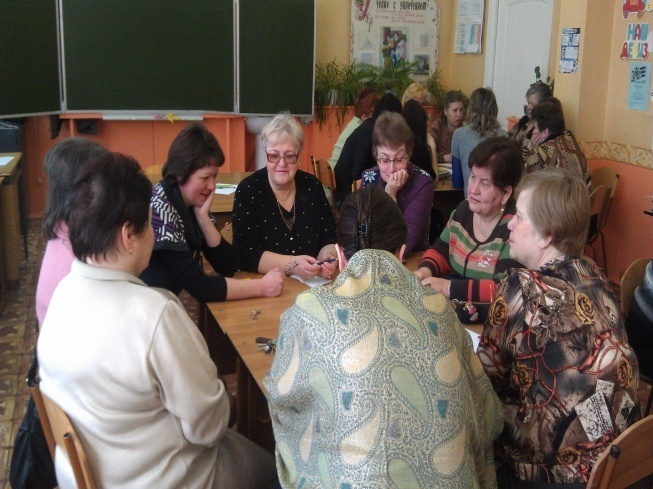 В 2012-2013 учебном году успешно прошли аттестацию:Трихункова Л.С. , учитель истории на I категориюЕгорова С.В., учитель математики на высшую категориюТрушина О.А., учитель математики на высшую категориюРассадина В.А., учитель математики на высшую категориюДубовицкая Е.Б., учитель французского языка на I категориюКалитюк Т.И. , учитель французского языка на I категориюГамова С.А., учитель начальных классов на I категориюКулик О.С., учитель начальных классов на I категорию II Повышение квалификацииПедагогический коллектив ОУ регулярно повышает свою квалификацию: посещение курсов, семинаров, конференции, открытые уроки. В 2012-2013 учебном году 14 человека успешно закончили курсы повышения квалификации. Курсы предлагались разными учреждениями. Кроме того, многие учителя проходили дистанционные курсы, опубликовывали свои выступления и разработки уроков в сети интернет на специализированных сайтах.III Состав обучающихсяВ 2012-2013 учебном году в ОУ обучалось 693 учащихся: в начальном звене обучалось 310 человек, из них 87 человек – ученики первого класса. В среднем и старшем звене обучалось 383 человека, что составляет 55,2% от общего количества учащихся ОУ (324 и 59 соответственно). По сравнению с предыдущим учебным годом количество учащихся незначительно возрос в начальной школе, однако понизилось на средней ступени, в старшем звене незначительно вырос, однако остаётся на довольно низком уровне. Результаты за пять последних лет представлены в диаграмме IV Методическая работаМетодическая тема на 2012-2013 учебный год: «Вариативное образование как процесс расширения возможностей для развития личности учителя и ученика». Для реализации данной темы были поставлены следующие задачи:Внедрение модели развивающей образовательной среды в МОУ СОШ № 1.Творческое и морально-нравственное развитие личности участников образовательного процесса.Методическое сопровождение при работе педагога с неуспевающими и одарёнными.Организация повышения уровня квалификации педагогического составаОбучения педагогов планированию модели развивающей образовательной среды в МОУ СОШ № 1 учебной деятельности по результатам предыдущего года обучения, использование ИОП в работе с неуспевающими и одарёнными детьми.Расширение возможностей компетентного выбора учащимися жизненного пути, саморазвитие личности ребёнка и его адаптации при работе по ФГОС.Сохранение физического и психического здоровья участников образовательного процесса.Для повышения качества образования и уровня квалификации педагогов в 2012-2013 учебном году были проведены следующие педагогические советы:  « Привлечение семьи в образовательный процесс в рамках реализации ФГОС»«Особенности реализации ФГОС в среднем и старшем звене»« Приёмы и методы работы с учащимися классных руководителей для создания дружного и сплочённого коллектива».Таким образом, построенная работа позволилаВнедрить модель развивающей образовательной среды в нашем образовательном учреждении.Вывести  работу с неуспевающими и одаренными детьми на новый уровень, а значит, повысить качество образования.Способствовать сохранению физического и психического здоровья учащихся и педагогов.Методическая тема на 2013-2014 учебный год: « Расширение возможностей развития личности учащихся, обеспечивающее духовно-нравственное развитие, социальную самоидентификацию и сохранение здоровья». Для реализации данной темы были поставлены следующие задачи:Продолжение внедрения ФГОС НОО в начальной школе. (3 класс)Творческое и духовно-нравственное развитие личности участников образовательного процесса.Методическое сопровождение процесса внедрения ФГОС НОО.Просвещение педагогических работников в нормативно-правовой области, в связи с вступлением в силу «Федерального закона об образовании в РФ» и введением ФГОС НОО и ФГОС ООО.Организация повышения уровня квалификации педагогического состава, в том числе по ФГОС ООО.Повышение категорийности педагогического состава для успешной реализации методической темы.Обучение педагогов планированию учебной деятельности по результатам предыдущего года обучения, использование ИОП в работе с неуспевающими одарёнными детьми.Расширение возможностей компетентного выбора учащимися жизненного пути, саморазвитие личности ребёнка и его адаптации при работе по ФГОС.Сохранение физического и психического здоровья участников образовательного процесса.V Учебная деятельностьВ 2012-2013 учебном году проходило аттестацию 606 учащихся (кроме учащихся первых классов). В начальном звене аттестовано 221 учащихся из 223.  Два учащихся 2 «в» класса Богородский Иван и учащийся 4 «А» Большаков Максим оставлены на повторный курс обучения, что составляет 0,9% от общего количества аттестуемых учащихся 2-4 классов. Сравнительные данные представлены в диаграмме Сравнительные показатели успеваемости учащихся в начальном звене за последние четыре годаКроме того, учащийся начальной школы Яновский Сергей 3 «А» переведён условно с неудовлетворительной оценкой по математике.В среднем и старшем звене аттестовано 383 человека из 383 учащихся, один учащийся 8 «Б» класса Варакушин Аркадий переведён в 9-й класс условно с неудовлетворительной оценкой по геометрии.Сравнительные показатели успеваемости учащихся в среднем и старшем звене за последние четыре годаСравнительные показатели степени обученности учащихся в начальном звене Из диаграммы видно, что показатель СО незначительно понизился по сравнению с прошлым учебным годом, однако остаётся на довольно высоком уровне.Сравнение средних показателей степени обученности учащихся за четыре последних года в начальном звенеВ 2012-2013 учебном году показатель степени обученности в среднем и старшем звене незначительно повысился по сравнению с прошлым учебным годом. В 2011-2012 учебном году этот показатель составил – 46,2%., в 2012-2013- 48,4. Данное сравнение представлено в диаграмме 6.Средние показатели степени обученности учащихся среднего и старшего звена за четыре последних годаПоказатели степени обученности учащихся  среднего и старшего звена по классам за последние три года отражены в диаграммах Показатели степени обученности учащихся за последние три года по параллелям в среднем и старшем звенеИз приведенных выше данных видно, что показатель СО в течении трёх последних лет значительно не меняется ( разные учащиеся на одинаковом уровне за последние три года демонстрируют практически одинаковые показатели ). Это говорит о том, что учащиеся на одном и том же уровне переживают одинаковые проблемы. Однако, очевидны улучшение показателей у учащихся 8-х классов и 10 класса.Диаграмма 8Сравнительные показатели качества знаний учащихся в начальном звене за четыре последних годаПоказатели качества знаний учащихся по параллелям в начальном звене за 2008-2009г, 2009-2010, 2010-2011, 2011-2012, 2012-2013 учебный годПоказатель КЗ в 2012-2013 учебном году незначительно понизился по сравнению с предыдущими годами.В среднем и старшем звене показатель качества знаний в 2012-2013 учебном году составил 38,1%.  По сравнению с 2011-2012 учебным годом этот показатель выше на 0,9%. Данный показатель говорит о возрастание количества хорошистов и отличников в ОУ. Данное сравнение представлено в диаграмме Показатели качества знаний учащихся за три последних года в среднем и старшем звенеОднако, очевидно явное снижение уровня качества знаний по классам к старшему звену.Показатели качества знаний учащихся по параллелям за последние три года среднего и старшего звенаИз данных видно, что наблюдается относительная стабильность показателей в 5-х классах, даже незначительный рост. В 6-х классах данный показатель стал ниже по сравнению с показателями учащихся 6-х классов прошлого учебного года, что говорит о сокращении хорошистов и отличников. Также понижение наблюдается в 9-х классах. Показатели степени обученности учащихся 5-х классовза 2011-2012, 2012-2013 учебный годПоказатели качества знаний учащихся 5-х классов за 2011-2012, 2012-2013 учебный годИз данных видно, что показатели понизились по сравнению с прошлым учебным годом, однако остались на довольно высоком уровне. Данное понижение связано с адаптационным периодом пятиклассников.Показатели степени обученности учащихся 6-х классовза 2011-2012, 2012-2013 учебный годПоказатели качества знаний учащихся 6-х классов за 2011-2012, 2012-2013 учебный годИз диаграммы видно явное снижение показателей по сравнению с прошлым учебным годом.Степени обученности учащихся 7-х классов за 2009-2010, 2010-2011, 2011-2012, 2012-2913 учебный годКачество знаний учащихся 7-х классов за 2009-2010, 2010-2011 , 2011-2012, 2012-2013 учебный годОчевидное снижение показателей наблюдается у 7 «В» класса. Степень обученности учащихся 8-х классов за 2008-2009, 2009-2010, 2010-2011, 2011-2012, 2012-2013 учебный годПоказатели качества знаний учащихся 8-х классов за 2008-2009, 2009-2010, 2010-2011, 2011-2012, 2012-2013 учебный годНезначительное снижение показателей КЗ и СО в 8 «Б» и 8 «В» классах, что связано с возрастными особенностями данной категории учащихся.Показатели степени обученности учащихся 9-х классов за 2008-2009 , 2009-2010, 2010-2011, 2011-2012, 2012-2013 учебный год Показатели качества знаний учащихся 9-х классов за 2008-2009, 2009-2010, 2010-2011, 2011-2012, 2012-2013 учебный годИз данных видно, что учащиеся 9-х классов повысили свои показатели СО и КЗ в 9»Б» по сравнению с предыдущими учебными годами. Вероятно, это связано с тем, что учащиеся осознали важность и ответственность выпускного класса.Количественные показатели учащихся, закончивших учебный год на «отлично» в начальном звене за 2008-2009, 2009-2010, 2010-2011, 2011-2012, 2012-2013 учебный годВ 2012-2013 учебном году 29 человек окончили учебный год на отлично, что составляет 13 % от учащихся 2-4-х классов. По сравнению с предыдущим учебным годом данный показатель уменьшился на 1%Количественные показатели учащихся, закончивших учебный год «хорошо» в начальном звенеКоличество хорошистов по начальной школе незначительно понизились, но остаются на довольно высоком уровне.Количество отличников в старшем и среднем звенеКоличество отличников в 2012-2013 учебном году по сравнению с предыдущими годами остался  на том же уровне (19 человек), что составляет 4,9% от количества учащихся 5-11-х классов. Данный показатель в 2011-2012 году составил 20 человек от учащихся 5-11 классов. Количество учащихся в среднем и старшем звене в 2012-2013 учебном году имеющих одну «4» по итогам года 8 человек, что составляет 1,5 % от учащихся 5-11-х классов. Предметы, по которым учащиеся имеют одну «4» это в основном русский язык и математика, предметы которую составляют определённую сложность для многих учащихся. Однако необходимо уделять внимание учащимся данной категории, т.к. они являются потенциальными отличниками нашего ОУ.Количество хорошистов в старшем и среднем звенеКоличество хорошистов также незначительно возросло по сравнению с прошлыми учебными годами. В 2012-2013 учебном году данный показатель составил 126 человек, что составляет 32,8% от учащихся 5-11 классов, что на 8 человек больше по сравнению с прошлым учебным годом.Количество учащихся с одной «3» в среднем и старшем звенеИз данных видно, количество учащихся имеющих по итогам года одну «3» значительно понизилось по сравнению с предыдущими годами. В 2011-2012 учебном году данный показатель составил 41 человек, что составляет 10,6% от учащихся 5-11 классов, в 2012-2013 годы этот показатель составил 21 человек, что составило 5,4 % от общего количества учащихся среднего и старшего звена. Однако, необходимо держать данную категорию учащихся под контролем, т.к. они являются потенциальными хорошистами нашего ОУ.Муниципальные контрольные работыВ 2012-2013 учебном году учащиеся 4- классов писали муниципальные контрольные работы по математике и русскому языку и 5- классы по математике. Учащиеся показали следующие результаты:Сравнительные данные с прошлым учебным годом представлены в таблицах:4-е классы математика КЗ-82%, СО-79%4-е классы русский язык КЗ-56%, СО-54%5-е классы математика КЗ-62%, СО-66%Из данных видно, что показатели по математике в 4,5-х классах повысились, однако результаты по русскому языку в 4-х классах значительно понизились по сравнению с прошлым учебным годом.  Вероятные причины такого  снижения определить сложно: это может быть недостаточное мотивирование учащихся учителями, отсутствие контроля со стороны родителей, создание нервной и напряженной атмосферы  перед работой. Результаты государственной (итоговой) аттестации выпускников 9-х классов Обязательные предметы Всего выпускников 9-х классов – 51 челОставлены на повторный год обучения – 0 челДопущены к итоговой аттестации – 51 челИз них  - с одной двойкой (указать предмет) – 0 чел Сдавали в щадящем режиме – 1 чел (Букалов Артём)Успешно прошли государственную (итоговую) аттестацию – 51 челПолучили по русскому языку«5» - 7 чел«4» - 27 чел«3» - 17 чел«2» - 0 челповысили годовую оценку – 23 челпонизили годовую оценку – 1 челподтвердили годовую оценку – 27 челне явились на экзамен по болезни – 0 челсдали в резервные дни в новой форме – 0 челпересдавали в традиционной форме – 0 челПолучили по математике«5» - 10 чел«4» - 17 чел«3» - 23 чел«2» - 1 челповысили годовую оценку – 14 челпонизили годовую оценку – 6 челподтвердили годовую оценку – 31 челне явились на экзамен по болезни – 0 челсдали в резервные дни в новой форме – 0 челпересдавали в традиционной форме – 1 челПоказатели уровня качества знаний по русскому язык и математике за курс основной общей школы в новой форме за последние четыре года.Из данных видно, что показатель КЗ по русскому языку и математике повысились по сравнению с прошлым годом. По среднему баллу  по русскому языку наше ОУ занимает 30 место из 48. Средний балл по русскому языку по району 34,05, по нашему ОУ средний балл-32,56По среднему баллу по математике наше ОУ занимает 26 место из 48. Средний балл по математике по району  20,51, по нашему ОУ средний балл-19,22.Предметы по выбору:В 2012-2013 учебном году сдача экзаменов по выбору в основном осуществлялась в новой форме: история, обществознание, химия, физика, биология, география. По таким предметы как иностранный языки, ОБЖ, физическое воспитание, информатика и ИКТ сдача экзамена проходила в традиционной форме. Это был относительно новый опыт для учащихся 9-х классов, однако многие учащиеся предпочли сдачу экзаменов по выбору в новой форме.При выборе экзаменов  учащиеся отдали предпочтение следующим предметам:В основном учащиеся отдавали предпочтение предметам, которые будут необходимы для сдачи  в форме ЕГЭ (например, информатика, обществознание, география, физика).Как видно из таблицы, большинство учащихся показали средний уровень знаний по выбранным предметам, возможно, это связано с новой формой сдачи экзаменов по выбору. 	Аттестаты за курс основной общей школы получили все учащиеся 9-х классов (51  человек).В целом итоговая аттестация в 9 классах показала, что выпускники освоили государственную программу, владеют умениями и навыками, которые определенны общеобразовательными стандартами.Итоговая аттестация в 11 классахВ 2012-2013 учебном году  29 выпускников. В итоговой государственной аттестации принимало участие 27 учащихся, которые получили удовлетворительные результаты по русскому языку и математике. Двое учащихся не прошли итоговую государственную аттестацию по уважительной причине. Результаты представлены в таблице 1.Таблица 1Результаты итоговой аттестации по русскому языку и математике в форме ЕГЭ.Русский язык16 учащихся из 28 дали показатели выше  среднего балла по русскому языку, что составляет 50% от общего количества выпускников проходивших итоговую государственную аттестацию в форме ЕГЭ. 12 учащихся получили результаты ниже среднего балла, что составляет 42,8% от общего количества. По сравнению с прошлым 2011-2012 учебным годом средний балл остался практически на том же уровне (2011-2012 средний балл- 63,6 в 2012-2013 средний балл 64). Однако минимальный и максимальный балл понизился. Минимальный балл незначительно понизился (2011-2012-45 б; 2012-2013-43б). Максимальный балл понизился на 8 баллов (2011-2012-87б, 2012-2013-79б). Данные представлены в диаграммеСравнительные показатели по русскому языку в форме ЕГЭ за 2008-2009, 2009-2010, 2010-2011, 2011-2012, 2012-2013 учебный годМатематикаПо математике 17 человек получили результаты выше среднего балла, что составляет 63% от общего количества учащихся проходивших итоговую государственную аттестацию в форме ЕГЭ по математике. 10 человек получили результаты ниже среднего балла, что составляет 37% от общего количества. Средний балл повысился по сравнению с 2011-2012 учебным годом (2011-2012- 47 б, в 2012-2013 учебный год-54,2б). Показатели максимального балла также повысился на 17 баллов. Минимальный балл понизился на 8 баллов (2011-2012 минимальный балл-32б, 2012-2013 учебный год-24). Сравнительные показатели по математике в форме ЕГЭ за 2008-2009,2009-2010 и 2020-2011, 2011-2012, 2012-2013 учебный годПри выборе экзаменов в форме ЕГЭ учащиеся отдали предпочтение таким предметам как, обществознание (16 ч) учитель Трихункова Л.С., история (3 ч) учитель Трихункова Л.С., биология (8 ч) учитель Воронкова К.А.., английский язык (8 ч) учитель Душина М.В., информатика и ИКТ(1 ч) учитель Жарова И.Н., физика(7 ч) учитель Лигезина Л.Ю., химия (5 ч) учитель Фёдорова Е.В., немецкий язык (1 ч), литература (4 ч) учитель Маурина Л.Г. Результаты представлены в таблице 2.Таблица 2Результаты итоговой аттестации в форме ЕГЭ (предмет по выбору)ОбществознаниеПо сравнению с прошлым учебным годом результаты по обществознанию незначительно повысились. Максимальный балл повысился на 2 балла, средний балл понизился на 3,5 балла, однако минимальный балл повысился на 9 баллов. Учащиеся не показали результатов ниже минимального порока. Данные представлены в диаграммеИстория	Максимальный балл по истории стал выше по сравнению с прошлым учебным годом по сравнению с прошлым 2011-2012 учебным годом на 5 баллов. Средний балл повысился 2,3 балла (2011-2012-50б  2012-2013- 52,3б). Минимальный балл повысился на 2 балла. Все выпускники преодолели минимальный порок при сдаче экзамена. Данные представлены в диаграммеСравнение результатов по истории в форме ЕГЭ за последние пять летБиология	Результаты по биологии стали выше по сравнению с 2011-2012 учебным годом. Максимальный балл вырос на 26 баллов, минимальный балл на 5 баллов, средний также на 19 баллов. Все выпускники преодолели минимальный порог при сдаче экзамена. Данные представлены в диаграммеСравнение результатов по биологии в форме ЕГЭ за 2009-2010, 2010-2011, 2011-2012, 2012-2013 учебный годАнглийский язык	При сдаче экзамена по английскому языку выпускники показали довольно хорошие результаты. Максимальный балл составил 97 баллов, что на 14 баллов выше по сравнению с прошлым 2011-2012 учебным годом. Однако понизились показатели среднего и минимального балла. Средний балл понизился на 7,2 балла по сравнению с прошлым учебным годом (2011-2012-75,1б; 2012-2013-67,2б), минимальный балл понизился на 21 балл. Все выпускники преодолели минимальный порог при сдаче экзамена. Данные представлены в диаграммеСравнительные результаты по английскому языку в форме ЕГЭ за последние пять летНемецкий языкТакже в этом году один выпускник выбрал экзамен по немецкому языку и показал довольно не высокий результат-29 баллов, что на 13 баллов ниже по сравнению с прошлым учебным годом.Физика	По физике учащиеся показали результаты значительно выше по сравнению с прошлым учебным годом. Максимальный балл повысился на 22 балла. Средний балл на 9,6 баллов, минимальный на 11 баллов. Все выпускники преодолели минимальный порог. Данные представлены в диаграммеСравнение результатов по физике в форме ЕГЭ за последние пять летХимияРезультаты по химии также стали выше по сравнению с прошлым учебным годом. Минимальный балл остался на том же уровне 44 балла, однако максимальный вырос на 51 балл, средний вырос на 27,4 балла. Все выпускники преодолели минимальный порог. Данные представлены в диаграммеСравнение результатов по химии в форме ЕГЭ за последние пять летИнформатика и ИКТ	По информатике и ИКТ выпускник показал следующие результаты: 75 баллов, что значительно выше по сравнению с прошлым учебным годом. Минимальный балл вырос на 40 баллов, максимальный балл на 20 баллов, средний балл на 30 баллов. Данные представлены в диаграммеСравнение результатов по информатике и ИКТ в форме ЕГЭ за последние пять летЛитература	Средний балл по литературе вырос на 7 баллов. Данные представлены в диаграммеСравнение результатов по литературе в форме ЕГЭ за последние два годаПри выставлении  в аттестат итоговых отметок, многие учащиеся получили более высокие отметки, так как рассчитывался средний балл по годовым отметкам за 10 и 11 классы. Аттестаты за курс средней школы получили 27из выпускников из 29. 44 % учащихся закончили школы на «4» и «5»,одиннадцать выпускников награждены похвальными грамотами за успехи в изучении отдельных предметов, один выпускник Трефиленкова Ирина награждена серебряной медалью.Итоговая аттестация показала, что выпускники освоили государственную программу, владеют знаниями, умениями и навыками, определенными образовательными стандартами.Олимпиадное движениеВ 2012-2013 учебном году в олимпиадах на школьном уровне принимало участие 190 человек, что составляет 49% от учащихся 4-11 классов. Данный показатель по сравнению с прошлым учебным годом стал намного выше. Многие учащиеся принимали участие в нескольких олимпиадах. 126 человек принимали участие в олимпиадах на муниципальном уровне. Победителями и призёрами стали: 13 человекКоновалова Анна 7 «Б» - победитель (биология) Воронкова К.А.Корнеева Анна 10 «А» - призёр (обществознание) Трихункова Л.С.Севащенко Ксения 8 «Б» - призёр (биология) Воронкова К.АИконников Александр 8 «А»- призёр (биология) Воронкова К.А.Денисова Марина 9 «А» - призёр (биология) Воронкова К.А.Андреев Николай 11 «А» - призёр (физическая культура) Зайцев С.А.Айдинян Армен 10 «А» - победитель (французский язык) Калитюк Т.И.Михайлов Алексей 10 «А» - призёр (французский язык) Калитюк Т.И.Кузнецова Анастасия 10 «А» - призёр (английский язык) Кузьменко М.Р.Корнеева Анна 10 «А» - призёр (английский язык) Кузьменко М.Р.Костина Наталья 8 «А» призёр (ОБЖ) Кулеш В.С.Рюмина Дарья 10 «А» призёр (ОБЖ) Кулеш В.С.Фадеева Светлана 7 «В» призёр (технология) Дробина Л.А.13 человек стало победителями и призёрами на муниципальном уровне. В прошлом учебном году это число составило 6 человек. Хотелось бы отметить Воронкову К.А., учитель биологии, которая подготовила к олимпиаде муниципального уровня 1 победителя и 3-х призёров. В 2012-2013 учебном  году учащиеся нашей школы принимали активное участие в муниципальных, всероссийских и международных конкурсах, количество учащихся возросло по сравнению с предыдущими годамиучащиеся нашего ОУ приняли участие в международных и Всероссийских играх-конкурсах «Русский медвежонок»  (116чел.), «Кенгуру»  (85 чел.), «Человек и природа»   (83 чел.), «Золотое руно» -26 чел, «Профильный конкурс-исследование по основам психологии»-5 чел, «По информатике КИТ» -92, «Британский бульдог» -62 человека, «Гелиантус-2012»-8человек, «Кунгуру выпускникам»-3 человека, «Кит-1012» -63 человека, « Зимние интеллектуальные игры»- 30 человек.  Победителями и призёрами стали: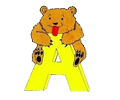 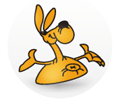 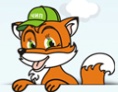 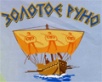 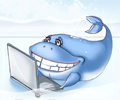 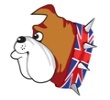 Все учащиеся получили сертификатов участников и памятные призы.VI Укрепление материально-технической базы  МБОУ СОШ №1  за период 2012-2013 учебный год.VII  Воспитательная деятельности  в ОУ В 2012\13 учебном году воспитательная  работа   школы осуществлялась в соответствии с целями и задачами школы на этот учебный год. Приоритетными направлениями работы школы являются:Ø  Совершенствование системы работы школы, направленное на сохранение и укрепление здоровья учащихся, привитие навыков здорового образа жизни;Ø  Системный подход к решению проблемы педагогического сопровождения семьи в вопросах воспитания детей;Ø  Усиление межличностной направленности образования;Ø  Расширение социально-психологического обеспечения учебно-воспитательного процесса;Задачи школы:1.      Создание системы социально – педагогической, психологической, правовой защиты детей и подростков;2.       Совершенствование системы воспитательной работы в классных коллективах;3.      Совершенствование оздоровительной работы с учащимися и привитие навыков здорового образа жизни, развитие коммуникативных навыков и формирование методов бесконфликтного общения;4.      Формирование у детей гражданско-патриотического сознания;5.      Развитие инновационных форм профилактической работы с семьями и детьми, находящимся в трудной жизненной ситуации; 6.      Усиление работы с учащимися по активизации ученического самоуправления.Воспитательная цель  школы:  Создать условия для выстраивания системы воспитания в школе на основе гуманизации, социализации  и личностно-ориентированного подхода в обучении и воспитании школьников.  1. Одним из важнейших направлений воспитания личности является воспитание патриотизма.      Большая  работа проводилась  всеми классными руководителями, учителем  ИЗО Черепковой О.А., заведующей школьной библиотеки Алексеевой  Е.Б., Трихунковой Л.С. в течение года:  уроки мужества, классные часы, посвящённые 200-летию Бородинской битве и великим битвам Великой отечественной войны, встречи с ветеранами войны и труда, просмотр фильмов о подвиге  советского народа в годы ВОВ с дальнейшим обсуждением, посещение  на дому и поздравление ветеранов с Днём Победы и вручение им памятных открыток от Главы района и  памятных подарков от детей и родителей , Вахты памяти, посвященные  битве под Москвой и Великой Победы,  концерт 9 мая, митинги «Мы  помним» у Вечного огня, у памятника  генерала Кузнецова, акция «Парк Победы»,посещение школьного музея, оформление тематических выставок, участие  в тематических конкурсах района.  Особенно хочется огромное спасибо сказать за качественную подготовку почти всеми классными руководителями смотра военной песни и смотра литературно-музыкальных композиций «Главные битвы ВОВ», а также отдельно хочется отметить Урок мужества, посвящённый воинам 20-века, проведённый классным руководителем 10 «А» класса  Кузьменко М.Р, который прошёл в школьном Уголке Памяти, музыкальный номер «Война в одном танце», подготовленный к праздничному концерту 9 мая классным руководителем Власовой М.В. и учащимися 8-х классов. 2.Особое внимание уделялось гражданско - правовому воспитанию и профилактике правонарушений, совместно с инспектором ОДН для учащихся разных возрастных групп проводились тематические классные часы: «Административная ответственность несовершеннолетних», «Правила поведения при встрече с незнакомыми людьми», «Правила поведения в обществе».  В декабре  всеми классными руководителями были проведены родительские собрания  по охране прав и достоинств ребёнка. А также в мае совместно с сотрудниками ГБДД  были проведены два общешкольных родительских собрания для родителей 1-7 классов  по формированию гражданско- правовых знаний  и  безопасности детей. В 2012-2013 учебном году реализованы годовые планы по профилактике правонарушений, по профилактике употребления психоактивных веществ в молодежной среде, Программа по профилактике безнадзорности и беспризорности, предупреждению правонарушений среди подростков включает два аспекта работы: правовое воспитание и профилактика безнадзорности, правонарушений и употребления ПАВ. Вёлся постоянный контроль  за учащимися «группы риска». В школе регулярно не менее одного раза в четверть работал Совет профилактики правонарушений. План совместной работы с ОДН района по предупреждению правонарушений и безнадзорности выполнен полностью. Учащиеся и родители систематически встречаются с инспектором по делам несовершеннолетних Беляковой Е.А. В период Декады правовых знаний  классными руководителями были проведены классные часы, учителем истории Трихунковой Л.С. и зав. школьной библиотекой Алексеевой Е.Б. была подготовлена лекторская группа для проведения лекторских занятий с учащимися начальной школы. Учитель истории Абдукамалов Н.Х. с учащимися 7-х классов провёл конкурс рисунков и оформил стенд «Права человека глазами ребёнка».   В сравнении с прошлым годам правонарушения среди школьников снизились на 40 %.3. В этом учебном году велась большая работа по формированию у детей потребности здорового образа жизни. Особая роль отводилась системе тематических классных часов, лекций, бесед, формирующих потребность в валеологических знаниях и умениях, создающих условия для организации здорового образа жизни. В 2012-2013 учебном году был почти 100% охват учащихся горячим питанием. В школе были организованы встречи со специалистами наркологического диспансера по проблемам наркомании и алкоголизма,  школьным психологом Власовой М.В. неоднократно организовывались просмотры и обсуждение видеофильмов по профилактике вредных привычек среди подростков и несовершеннолетних. Интересно и массово прошла акция «Жизнь без табака»,  организованная Алексеевой Е.Б. вместе с творческой группой учащихся. Школьные соревнования, «Веселые старты», «Дни здоровья»  вошли в систему воспитательных мероприятий.   В течение года в школе функционировало 7 спортивных секций:В рамках спортивного направления школа активно принимала участие в муниципальных, региональных соревнованиях по легкой атлетике, волейболу, баскетболу и настольному теннису.Наши ребята стали призёрами и победителями на муниципальном уровне среди городских школ в  «Президентских спортивных играх»  5 классы (3 место),  7 классы (1 место),  7-8классы (3 место), настольный теннис 8-9классы (1 место), спортивное ориентирование ученица 8 «А» класса Сычёва Наталья  завоевала 2 место. 4.В школе созданы условия для развития творческой активности личности ребёнка, вовлекая во внеурочную деятельность учащихся,  на базе школы хорошо развита система дополнительного образования.  Наши учащиеся с 1 по 11кл. имели возможность развивать свои творческие, познавательные способности, расширять кругозор, посещая следующие формы обучения: 17 факультативов,  12 элективных  курсов, 13 предметных  кружков и 5 творческих кружков.    На протяжении всего учебного года учащиеся школы принимали активное участие во многих конкурсах разного уровня и добились больших успехов, пополнив свои портфолио дипломами, грамотами, благодарственными письмами.  Хочется отметить  педагогов, готовящих детей  не только к участию, но и к победам в конкурсах: Черепкова О.А., А Воронкова К.А., Трихункова Л.С. Жарова И.Н., Дробина Л.А., Кузовлева Е.Н., Власова М.В.5.  Большое внимание уделялось духовно-нравственному развитию и воспитанию школьников.      Первый  урок знаний «Семья и семейные ценности», в котором принимали участие родители, дедушки, бабушки учащихся  был  началом работы  по данному направлению.    В первом полугодии  с  большим успехом прошли в школе впервые подготовленные  праздники:  «День пожилого человека. Это наши бабушки, это наши дедушки» . Любим  мероприятием в начальной школе стал праздник : «Рождественская сказка»,  который из года в год с большим  удовольствием готовит со своими ребятами   Александрова Н.Ю.     Проводились классные часы, встречи, диспуты, экскурсии, беседы с участием  представителей православной церкви. Очень познавательной для обучающихся 6-11классов была экскурсия «Мировые культуры», организованная  учителем истории Трихунковой  Л.С.Учащиеся 10 класса были участниками празднования Дня православной молодёжи в культурном центре «Дубрава».   Обучающиеся школы стали  активными  участниками творческих  конкурсов   9  Рождественских образовательных  чтений  и Форума «От Сергия до наших дней». Ребята посетили познавательные экскурсии,  были участниками конференций, торжественных мероприятий,  изготовили 300 бумажных  голубей.  Большую работу по данному  направлению  провели заведующая школьной библиотеки  Алексеева Е.Б., учитель ИЗО Черепкова О.А., учитель ОПК Терёхина С.Н. , учитель русского языка и литературы  Никитенкова Л.С.. Власова М.В. А также  Никитенкова Л.С. со своим  8 «Б» классом принимала участие в муниципальном конкурсе педагогического мастерства на лучший  «Урок нравственности» в рамках Рождественских чтений. В 2012-2013 учебном году в школе работало 27 классных руководителей. У каждого были свои особенности в работе с классом, свои «излюбленные» темы, приемы работы. В минувшем  учебном году классные руководители очень ответственно подошли к работе по составлению плана воспитательной работы класса. Классными руководителями были выявлены проблемы,  как отдельных учащихся, так и всего классного коллектива и выбрана основная цель воспитательной работы на год. Так, например, хорошо налажена работа с детьми  у всех классных руководителей начальной школы, среди классных руководителей средней и основной школы хочется отметить следующих классных руководителей:  Воронкову  К.А., Рассадину В.А., Лампееву Е.А., Хоменко В.А, Маурину Л.Г., Трушину О.А. Никитенкову Л.С., Власову М.В., Кузьменко М.Р.   Выводы:     Исходя из анализа воспитательной работы, необходимо отметить, что поставленные задачи воспитательной работы  в 2012-2013учебном году можно считать выполненными на 90%. Сложности возникли при организации школьного самоуправления, недостаточно раскрыт потенциал Совета старшеклассников.   Организация и проведение воспитательных мероприятий осуществлялись, исходя из интересов, интеллектуальных и физических возможностей учащихся, что обеспечивало реализацию личностно-ориетированного подхода при одновременном обеспечении массовости мероприятий; все аспекты воспитательной работы позволяли учащимся ярко и неординарно проявлять свои творческие способности.Воспитательная работа школы основывалась на принципах сохранения и укрепления здоровья учащихся. Она строилась таким образом, чтобы повысить активность учащихся посредством вовлечения их в жизнь школы. По моему мнению, проведение конкурсов повлияло на повышение результативности в этом направлении. Судя по опросам учащихся, желающих участвовать в общешкольных мероприятиях, а значит занять активную позицию по отношению к школе, стало больше. Главное, в дальнейшем сохранить и усовершенствовать эту традицию.Качество воспитания необходимо оценивать не по количеству проведенных мероприятий, а по качеству отношений между детьми и взрослыми.  4.Наличие воспитательной программы в ОУМероприятия, проведенные в рамках реализации воспитательной программы ОУ: 6.Количество классных руководителей в ОУ:8.Наличие ученического самоуправления в ОУ: 10.Характеристика обучающихся ОУ:11.Дополнительное образование и досуговая деятельность обучающихся ОУ:11.1. Статистические данные:11.2. Направления деятельности кружков и секций в ОУ: 12.Кружки и секции в ОУ, организованные совместно с учреждениями дополнительного образования и другими учреждениями:14.Участие в конкурсах и фестивалях (обучающиеся):Муниципальный уровень:В 2012-2013этом учебном году в  школе традиционно прошли хорошо подготовленные следующие мероприятия:День знаний. Торжественная линейка, посвященная началу нового учебного года;Праздник «День учителя»;Праздник «Посвящение первоклассников в ученики»Праздник «Новый год»;Праздник «День защитника Отечества»;Праздник «8 марта»;Праздник «Прощания с Букварём»Праздник «День Победы»;Праздник «Последний звонок»;«Прощание с начальной школой»;Выпускной вечер.VIII Комплексная безопасносностьВ МБОУ СОШ №1 в течении 2012-2013 учебного года большое внимание уделялось комплексной безопасности ОУ. Регулярно проводились объектовые тренировки, открытые уроки и классные часы по вопросам обеспечения пожарной безопасности, предотвращения детской шалости с огнём и предупреждения различных чрезвычайных ситуаций. В течение всего учебного года осуществлялась работа по предупреждению детского дорожно-транспортного травматизма. В сентябре был проведен месячник по ПДДТТ, в рамках прошли следующие мероприятия: тематические классные часы по ПДД «Это должны знать все», конкурс рисунков «Три веселых цвета»,  викторина «Занимательная азбука дорожного движения» (1-4 кл),  экскурсия к перекрестку  (1 кл.),  встреча учащихся с инспектором ГИБДД, Составление безопасных маршрутов движения в школу и из школы, театрализованное представление агитбригады ЮИД и артистов Московского театра «О правилах движенья и в шутку и всерьез» (для 1-4 кл), встреча инспектора ГИБДД с  родителями школы на родительском собрании «Проблема детского дорожно-транспортного травматизма», проведение викторины «Пешеходом быть - наука» (для 1-8 кл.). Для изучения правил дорожного движения в коридорах школы  обновлены  стенды по безопасности дорожного движения.Директор МБОУ СОШ №1                                 Егорова С.В.2011-20122012-2013КЗ8789СО70792011-20122012-2013КЗ6856СО60542011-20122012-2013КЗ40,362СО49,266Наименование предметаЧисло сдававшихСдали на «5»Сдали на «4»Сдали на «3»Сдали на «2»КЗСОПодтвердили годовую оценкуПонизилиПовысили годовую оценкуистория2110010082200обществознание7340010079,4430английский язык11632081,878,51100физическая культура190811042,147,78110информатика и ИКТ141211021,444,5941физика30030036120химия2110010082101биология512116056230география1010010064010Основы безопасности жизнедеятельности3612915058,364,324210ПредметБаллыБаллыБаллыБаллыКоличествоучащихся%ПредметмаксимальныйминимальныйсреднийболееКоличествоучащихся%Русский язык36бсдавало 287943644327,1%Русский язык36бсдавало 2879436451725%Русский язык36бсдавало 28794364611450%Русский язык36бсдавало 2879436471517,8%Математика24бсдавало 27772454,224311,1%Математика24бсдавало 27772454,231311,1%Математика24бсдавало 27772454,24100%Математика24бсдавало 27772454,2511244,4%Математика24бсдавало 27772454,261726%ПредметБаллыБаллыБаллыБаллыКоличество учащихся%Предметминимальныймаксимальныйсредний болееКоличество учащихся%Обществознание16 человек39б50726050956,2%Обществознание16 человек39б50726061637,5Обществознание16 человек39б5072607116,2%История3 человек32б387152,338133,3%История3 человек32б387152,341133,3%История3 человек32б387152,35100%История3 человек32б387152,36100%История3 человек32б387152,371133,3%Биология8 человека36б48776648112,5%Биология8 человека36б48776651112,5%Биология8 человека36б48776661337,5%Биология8 человека36б48776671337,5%Английский язык8 человека20б429767,242225%Английский язык8 человека20б429767,251225%Английский язык8 человека20б429767,261112,5%Английский язык8 человека20б429767,271112,5%Английский язык8 человека20б429767,28100%Английский язык8 человека20б429767,291225%Физика7 человек36 б44715144571,4%Физика7 человек36 б44715151114,2%Физика7 человек36 б4471516100%Физика7 человек36 б44715171114,2%Химия5 человек36 б449571,644120%Химия5 человек36 б449571,65100%Химия5 человек36 б449571,661120%Химия5 человек36 б449571,671240%Химия5 человек36 б449571,68100%Химия5 человек36 б449571,691120%Информатика1 человека40б757575751100%Немецкий язык1 чел20 б292929291100%Литература2 чел32 б54686154150%Литература2 чел32 б54686161150%Литература2 чел32 б5468617100%№Уровень конкурсаНазвание конкурса КлассПедагогКол-во участниковМесто (награда)ФИО победителей и призеров1Всероссийский игровой конкурсКит-20123 БВанакова Лариса Анатольевна632 место а районеСевастьянова Мария Дмитриевна2Всероссийский игровой конкурсЗолотое руно-XI3 ВГамова Светлана Александровна261 место в РоссииТпругин Михаил Алексеевич3Всероссийский игровой конкурсЗолотое руно3БВанакова Лариса Анатольевна263 место в районеМакаренко Григорий Сергеевич4Всероссийский игровой конкурсЗолотое руно5 ВВоронкова Ксения Александровна261 место в районеКузнецова Елизавета Евгеньевна5Всероссийский игровой конкурсЗолотое руно5 ВВоронкова Ксения Александровна261 место в районеМатова Ольга Андреевна6Всероссийский игровой конкурсЗимние интеллектуальные игры3 БВанакова Лариса Анатольевна302 место в районеМакаренко Григорий Сергеевич7Всероссийский игровой конкурсЗимние интеллектуальные игры4 ВЛошкарёва Марина Николаевна302 место в районеОдинцов Илья Александрович8Всероссийский игровой конкурсПрофильный конкурс-исследование по основам психологии8 БВласова Марина Васильевна51 место в районеЛеванова Елена Михайловна9Всероссийский игровой конкурсПрофильный конкурс8 АВласова Марина Васильевна52 место в районеФинатов Максим Вячеславович10Всероссийский игровой конкурсПрофильный конкурс8 АВласова Марина Васильевна53 место в районеКрутова Наталья Павловна11Всероссийский игровой конкурсПрофильный конкурс11 АВласова Марина Васильевна51 место в районеНазарова Дарья Витальевна№ п/пПеречень выполненных работ, приобретений№ классовПримечание1.Частичная побелка потолков с предварительной шпаклевкой – 25,2м2; покраска стен акриловой водно-дисперсионной  краской с частичной шпаклевкой- 95,3м2Рекреация 1-го этажа начального блока школы2.Частичная побелка с предварительной шпаклевкой – 21м2, покраска дверей масляной краской- 4,8м2  Туалет1-го этажа начального блока школы3.Частичная побелка потолков с предварительной шпаклевкой – 25,2м2; покраска стен акриловой водно-дисперсионной  краской с частичной шпаклевкой- 95,3м2Рекреация 3-го этажа начального блока школы4.Частичная покраска с предварительной шпаклевкой – 30м2, покраска дверей масляной краской- 4,8м2  Туалет 3-го этажа начального блока школы5.Частичная побелка потолков с предварительной шпаклевкой – 21,8м2; покраска стен акриловой водно-дисперсионной  краской с частичной шпаклевкой- 116,7м2Рекреация  3-го  этажа (проход от начального блока к среднему блоку школы)6.Частичная побелка потолков с предварительной шпаклевкой – 25,3м2; покраска стен акриловой водно-дисперсионной  краской с частичной шпаклевкой- 76,5м2, покраска лавочек масляной краской – 13,8м2, покраска дверных блоков масляной краской – 9,6м2.Рекреация  1-го  этажа (вход в блок начальной школы)7.Частичная побелка потолков с предварительной шпаклевкой – 3,3м2; покраска стен акриловой водно-дисперсионной  краской с частичной шпаклевкой- 42,8м2, покраска масляной краской дверных блоков – 28,5м2, покраска масляной краской скамеек – 33,1м2Вход в блок средний школы8. Частичная побелка потолков с предварительной шпаклевкой – 5,8м2; покраска стен акриловой водно-дисперсионной  краской с частичной шпаклевкой- 42,8м2, покраска масляной краской дверных блоков – 34,2м2Вход в блок начальный  школы9.Частичная побелка потолков с предварительной шпаклевкой – 38,8м2; покраска стен акриловой водно-дисперсионной  краской с частичной шпаклевкой- 117м2, покраска лавочек масляной краской – 13,8м2, покраска дверей масляной краской – 20,8м2Рекреация  1-го  этажа (вход в блок средней школы)10.Частичная побелка с предварительной шпаклевкой – 28м2, покраска дверей масляной краской- 4,8м2, покраска оконного блока – 3м Туалет1-го этажа среднего блока школы11.Частичная побелка с предварительной шпаклевкой – 25м2,покраска акриловой краской кабинок туалета – 38,2м2 покраска дверей масляной краской- 4,8м2 , покраска оконного блока – 3м Туалет 2-го этажа среднего блока школы12.Частичная побелка с предварительной шпаклевкой – 18м2, покраска дверей масляной краской- 4,8м2 , покраска оконного блока – 3м Туалет 3-го этажа среднего блока школы13.Частичная побелка потолков с предварительной шпаклевкой – 38,3м2; покраска стен акриловой водно-дисперсионной  краской с частичной шпаклевкой- 154,4м2 Рекреация  2-го  этажа блока средней школы (над входом в блок средней школы)14.Частичная побелка потолков с предварительной шпаклевкой – 44м2; покраска стен акриловой водно-дисперсионной  краской с частичной шпаклевкой- 204,9м2 Рекреация  3-го  этажа блока средней школы (над входом с блок средней школы)15.Частичная побелка потолков с предварительной шпаклевкой – 16м2; покраска стен акриловой водно-дисперсионной  краской с частичной шпаклевкой- - 71м2Лестница начального блока школы16.Частичная побелка потолков с предварительной шпаклевкой – 13м2; покраска стен акриловой водно-дисперсионной  краской с частичной шпаклевкой- - 68м2Центральная лестница среднего блока школы17.Частичная побелка потолков с предварительной шпаклевкой – 33,2м2; покраска стен акриловой водно-дисперсионной  краской с частичной шпаклевкой- - 68м2Лестница среднего блока школы18.Частичная побелка потолков с предварительной шпаклевкой – 23,4м2; покраска стен акриловой водно-дисперсионной  краской с частичной шпаклевкой- - 22,6м2Класс № 1519.Частичная побелка потолков с предварительной шпаклевкой – 10,3м2; частичная  покраска стен акриловой водно-дисперсионной  краской с частичной шпаклевкой - 23,4м2Каб.№27 (учительская)20.Частичная  покраска стен акриловой водно-дисперсионной  краской с частичной шпаклевкой - 5м2Класс № 2921.Частичная шпаклевка потолков -  6м2Класс № 222.Частичная шпаклевка и побелка потолков  -  8м2Класс № 123.Частичная шпаклевка  и побелка потолков -  8м2 с предварительной зачисткой, покраска короба водостока – 8,7м2Класс № 5024.Частичная шпаклевка и побелка потолков -  6м2 с предварительной зачисткой, покраска короба водостока – 8,7м2Класс № 3325.Изготовление декоративной панели на козырек входа в блок начальной школы из металлического проф.настила и прикрепление его  на обрешетку из деревянного бруса к козырьку входа – 13,6м2Вход в блок начальной школы26.Покраска мусорных урн – 9 шт.27.Навешивание панелей под умывальника и их покраска – 1,8м2 Рекреация перед  пищеблоком28.Штукатурка  цементной смесью -  18м2Крыльцо входов в начальный и средний блоки школы29.Наращивание разрушенных ступеней – 0,7м2, и выравнивание бетонной  плиты.Запасной выход из мастерских со стороны входа в блок средней школы30.Ремонт мебели (столы, стулья, шкафчики) – 43 ед.Пищеблок, классы № 14; 35; 13; 18; 33; 49; актовый зал; 15.31.Закрашивание надписей – 104м2По всему фасаду школы32.Изготовление снегоуборочного инвентаря  - 7 ед.33.Изготовление и ремонт снегоуборочного инвентаря – 15 единиц.Секции Кол-воНаполняемостьНаполняемостьФИО руководителя кружкаСекции Кол-воПлановая Фактическая ФИО руководителя кружкаНастольный теннис12020Зайцев С.А.ОФП215151515Зайцев С.А.Ильинов В.Н.Баскетбол12430Зайцев С.А.Легкая атлетика11515Ильинов С.А.Спортивное ориентирование11515Цапков С.М.Лыжные гонки11515Королёв В.В.ИТОГО:7119125№ФИ участника конкурсаНаименование конкурсаПризовое местоФИО педагога1.Дубовик Ульяна «Этих дней не смолкнет слава«Этих дней не смолкнет слава. Образы православных городов, праздников, храмов России» 1 местоЧерепкова О.А.2.Арабханян Ашот«Этих дней не смолкнет слава.Известные события, сражения, подвиги героев в истории России»2 местоЧерепкова О.А.3.Кудрявцева Софья«Боковский вернисаж»1местоЧерепкова О.А.4.Дубовик Ульяна«Боковский вернисаж»2 местоЧерепкова О.А.5.Шкред Злата«Пришвин – моё открытие»1местоЧерепкова О.А.6.Матвеев Денис«Русская матрёшка»2местоЧерепкова О.А.7.Шкред Злата«Русская матрёшка»2 местоЧерепкова О.А.8.Якуб Максим«Недаром помнит вся Россия про день Бородина»призёрТрихункова Л.С.9.Власов ГлебФотоконкурс «Это наша история»призёрВласова М.В.10.Тиругин Михаил«Золотое Руно»1 местоГамова С.А.11.Майоров АндрейФотоконкурс «Это наша история»призёрГамова С.А.12.Воронкова Анастасия«Зелёная планета глазами детей»призёрВоронкова К.А.13.Горских Артём«Зелёная планета глазами детей»ПризёрВоронкова К.А.14.Горских Кристина«Зелёная планета глазами детей»1местоВоронкова К.А.14.Супрунова Мария«Русская матрёшка»3местоДробина Л.А..16.Арабханян  Ашот«Дружба без границ»призёрЖарова И.Н.17.Горских Кристина«Дружба  без барьеров » (вышивание)призёрЖарова И.Н.18.Пилюгаев Андрей Фотоконкурс «Это наша история»» призёрКузовлева Е.Н.Наименование воспитательной программы в ОУСрок реализацииЦельЗадачиНаправления деятельности«Юные граждане России»2010-2015Становление и развитие качеств конкурентноспособной личности, живущей в правовом, демократическом государстве, на основе нравственны ценностей и исторического опыта России через деятельственное отношение к окружающему миру, к людям, к себе.1.Формирование гражданско-патриотического сознания, активной жизненной позиции, развитие чувства сопричастности к судьбам Отечества, родного края.2.Привлечение учащихся к работе во возрождению культуры, духовно-нравственных ценностей, накопленных  поколениями России и региона.3.Развитие познавательных интересов, творческой активности.4.Социализация учащихся, подготовка  их к жизни в условиях современной действительности через деятельность органов  ученического самоуправления.5.Формирование потребности в здоровом образе жизни.1.Гражданско-патриотическое.2.Художественно-эстетическое.3.Экологическое.4.Спортивно-оздоровительное5.Профессиональная ориентация.6.Работа с семьёй.7.Развитие ученического самоуправления.8.Социально-психологическое.№Направление программыФорма мероприятияТема мероприятияУровень (муниципальный, региональный)Категория участниковКоличество участников 1Профессиональная ориентацияПрактикумВ мире рабочих профессий «Я бы в плотники пошёл, пусть меня научат»муниципальныйПедагоги, мастера, администрация б Московского областного профессионального колледжа, учащиеся 8-9кл. МБОУ СОШ№1, кл. руководители 8-9кл., зам. Директора по ВР24КлассКол-во классов в параллелиКоличество классных руководителей13323333345678910332332133233211111ВСЕГО:2727 6.1.Участие классных руководителей ОУ в истекшем учебном году в профессиональных конкурсах:«Классный классный» (указать количество)0«Сердце отдаю детям» (указать количество)0Конкурс педагогического мастерства на лучший урок нравственности. Классный час «Учимся общению без предрассудков»1. 6.2. Количество учителей ОУ, прошедших курсы повышения квалификации для классных руководителей за истекший учебный год: 6.2. Количество учителей ОУ, прошедших курсы повышения квалификации для классных руководителей за истекший учебный год:в Педагогической академии (Москва) «Деятельность классного руководителя по формированию ЗОЖ школьников»5в МГОУ (Москва)0в МГОСГИ (Коломна)0в МГОГИ (Орехово-Зуево)0в других (указать)6.3Количество  классных руководителей ОУ, давших открытое мероприятие в истекшем учебном году:в ОУ27в муниципальном образовании0в региональной  зоне0в регионе0другое (указать)6.4. Методические мероприятия (семинары, конференции, круглые столы и т.п.), которые дали классные руководители ОУ для:6.4. Методические мероприятия (семинары, конференции, круглые столы и т.п.), которые дали классные руководители ОУ для:классных руководителей своего ОУ Круглый стол «Развитие индивидуальности учащихся в процессе их воспитания.  ИЗУЧЕНИЕ СОЦИАЛИЗИРОВАННОСТИ 
ЛИЧНОСТИ УЧАЩЕГОСЯ»1классных руководителей ОУ муниципального образования0классных руководителей региона0классных руководителей региональной зоны0другое (указать)6.5. В истекшем учебном году в классном коллективе были проведены мероприятия (указать количество):6.5. В истекшем учебном году в классном коллективе были проведены мероприятия (указать количество):связанные с красными датами календаря108связанные с традиционными праздниками ОУ135гражданской и правовой направленности135патриотической направленности162духовно-нравственной направленности74связанные с формированием семейных ценностей97трудовой и творческой направленности218эстетической направленности54научной направленности27связанные с  личной безопасностью и здоровым образом жизни216 Назовите из проведенных мероприятий те, которые дали наибольший воспитательный эффект:День Знаний.Единый урок «Семья и семейные ценности».Деловая игра «День самоуправления»День Пожилого человека. День матери.Дни здоровья.Акции «Мы за ЗОЖ», Вахты памяти:  72 года битве под Москвой,68 годовщина Великой Победы. Встреча с ветеранами войны и труда. Акция «Парк Победы» Концерт «Поклонимся Великим тем годам...».Трудовой десант «чистый двор».Смотр военной песни.Смотр музыкально-военных композиций «Главные битвы ВОВ»Фестиваль творческих проектов «Время незабвенное, время славы и восторгов» .Праздник новогодней сказки.Праздник «Вифлиемская звезда»Праздник «Масленица»Открытый школьный фотоконкурс конкурс «Достопримечательности  моей Родины»Познавательная игра «Эрудит»Урок нравственности «История России- история отчизнолюбия»Игра- путешествие «В стране правовых знаний».День Земли.Назовите из проведенных мероприятий те, в подготовке и проведении которых было задействовано более 80% обучающихся классного коллектива:День Знаний.Единый урок «Семья и семейные ценности».День Пожилого человека. День матери.Дни здоровья.Акции «Мы за ЗОЖ», Вахты памяти:  72 года битве под Москвой,68 годовщина Великой Победы. Встреча с ветеранами войны и труда. Акция «Парк Победы»Трудовой десант «чистый двор».Смотр военной песни.Смотр музыкально-военных композиций «Главные битвы ВОВ»Праздник новогодней сказки.Праздник «Масленица»Познавательная игра «Эрудит»Урок нравственности «История России- история отчизнолюбия»Игра- путешествие «В стране правовых знаний».Концерт «Поклонимся Великим тем годам...». Изготовление бумажных голубей в рамках форума «От Сергия до наших дней» №Форма ученического самоуправления(староста и руководители комитетов, командир отряда и совет отряда, мэр и мэрия, президент и правительство, капитан корабля и члены экипажа, совет дела, школьный парламент и т.д.)Документ, подтверждающий наличие в ОУ данной организации (приказ № и дата)Дата создания организацииВозраст участниковКоличество участниковОтветственный 1.Страна «Знаний»Мэр и мэрияПриказ № 3  от 20.09.2009г.01.10.2009г.8-17606Заместитель директора по ВР№Категории обучающихсяКоличество 1Всего обучающихся в ОУ6932Обучающихся в 1-4 классах3103Обучающихся в 5-9 классах3244Обучающихся в 10-11 классах595Проживающих с временной регистрацией (мигранты)126Проживающих без регистрации (нелегальные мигранты)07Приехавших из регионов РФ (всего)38Приехавших из стран ближнего зарубежья (всего)99Количество учащихся, принадлежащих к официальным молодежным объединениям (указать объединения)010Количество учащихся, принадлежащих к неформальным объединениям, асоциальной направленности:0- дворовая компания0- уличная группировка0- фанаты0- националистические группировки экстремистского толка (скинхеды, нацболы, РНЕ, РНСоюз и т.д.)0- религиозного толка (сатанисты и др.)011Количество учащихся, принадлежащих к молодежным субкультурам с элементами асоциального поведения: (хиппи; панки; хип-хоп; рэперы.; граффити; брейк-данс; растаманы; байкеры; готы.; рейверы; металлисты; аниме; толкиенисты; натуралисты; рокеры и др.)7Количество обучающихся в ОУ693Количество кружков в ОУ19Количество обучающихся, занимающихся в кружках ОУ351% соотношение обучающихся, занимающихся в кружках к общему количеству обучающихся в ОУ51%Количество спортивных секций в ОУ7Количество обучающихся, занимающихся в спортивных секциях в ОУ125% соотношение обучающихся, занимающихся в спортивных секциях к общему количеству обучающихся в ОУ18%КружкиКол-воНаполняемостьНаполняемостьФИО руководителя кружкаКружкиКол-воПлановая Фактическая ФИО руководителя кружкапредметные –14210235Суханова Е.Л.Гамова С.А.Кулик О.С.Кузовлева Е.Н.Лошкарёва М.Н.Ванакова Л.А.Васичкина Н.С.Ткаченко Г.Ю,военно-патриотические –---краеведческие –---экологические –---музыкальный36060Опасова В.Л.Короткая Е.Ю.Кузнецова М.П.декоративно-прикладные 13030Братчик Т.Ф.художественно-эстетические 13026Черепкова О.А.правовые –---юных пожарных –---и т.д. (указать какие)-ИТОГО:19330351Секции Кол-воНаполняемостьНаполняемостьФИО руководителя кружкаСекции Кол-воПлановая Фактическая ФИО руководителя кружкаНастольный теннис12020Зайцев С.А.ОФП215151515Зайцев С.А.Ильинов В.Н.Баскетбол12430Зайцев С.А.Легкая атлетика11515Ильинов С.А.Спортивное ориентирование11515Цапков С.М.Лыжные гонки11515Королёв В.В.ИТОГО:7119125Наименование кружка или секцииНаполняемостьНаполняемостьНаименование ОУ, осуществляющее данную деятельностьНаименование кружка или секцииПлановая Фактическая Наименование ОУ, осуществляющее данную деятельностьКружки:                    «Фантазёры»                  «Балалаечка»                  Ансамбль «Ручеёк»                  Хор3030203030303020ДТДМ «Истоки»ДТДМ «Истоки»ДШИ «Гармония»ДШИ «Гармония»110110ИТОГО:110110Секции:  «Спортивное ориентирование»                 «Лыжные гонки»15151515 ДЮСШИТОГО:3030№ФИ участника конкурсаНаименование конкурсаПризовое местоФИО педагога1.Дубовик Ульяна «Этих дней не смолкнет слава«Этих дней не смолкнет слава. Образы православных городов, праздников, храмов России» 1 местоЧерепкова О.А.2.Арабханян Ашот«Этих дней не смолкнет слава.Известные события, сражения, подвиги героев в истории России»2 местоЧерепкова О.А.3.Кудрявцева Софья«Боковский вернисаж»1местоЧерепкова О.А.4.Дубовик Ульяна«Боковский вернисаж»2 местоЧерепкова О.А.5.Шкред Злата«Пришвин – моё открытие»1местоЧерепкова О.А.6.Матвеев Денис«Русская матрёшка»2местоЧерепкова О.А.7.Шкред Злата«Русская матрёшка»2 местоЧерепкова О.А.8.Якуб Максим«Недаром помнит вся Россия про день Бородина»призёрТрихункова Л.С.9.Власов ГлебФотоконкурс «Это наша история»призёр-10.Тиругин Михаил«Золотое Руно»1 местоГамова С.А.11.Майоров АндрейФотоконкурс «Это наша история»призёр-12.Воронкова Анастасия«Зелёная планета глазами детей»призёрВоронкова К.А.13.Горских Артём«Зелёная планета глазами детей»ПризёрВоронкова К.А.14.Горских Кристина«Зелёная планета глазами детей»1местоВоронкова К.А.14.Супрунова Мария«Русская матрёшка»3местоДробина Л.А..16.Арабханян  Ашот«Дружба без границ»призёрЖарова И.Н.17.Горских Кристина«Дружба  без барьеров » (вышивание)призёрЖарова И.Н.18.Пилюгаев Андрей Фотоконкурс «Это наша история»» призёр-